NAME:……………………………………………………..INDEX NO:…………………………………SCHOOL:………………………………………………….. CANDIDATE SIGN:…...………………….                                                                                                 DATE...…………………………………….511/1MUSICPAPER 1.JUNE/JULY- 2014TIME: 20 minutes (per candidate)KISII SOUTH DISTRICT JOINT EVALUATION TEST- 2014Kenya Certificate of Secondary Education (K.C.S.E)511/1MUSICPAPER 1.JUNE/JULY- 2014TIME: 20 minutes (per candidate)This paper consist of 2 printed pages.Candidate should check the question paper to ascertain all pages are printed as indicatedAnd no questions are missing.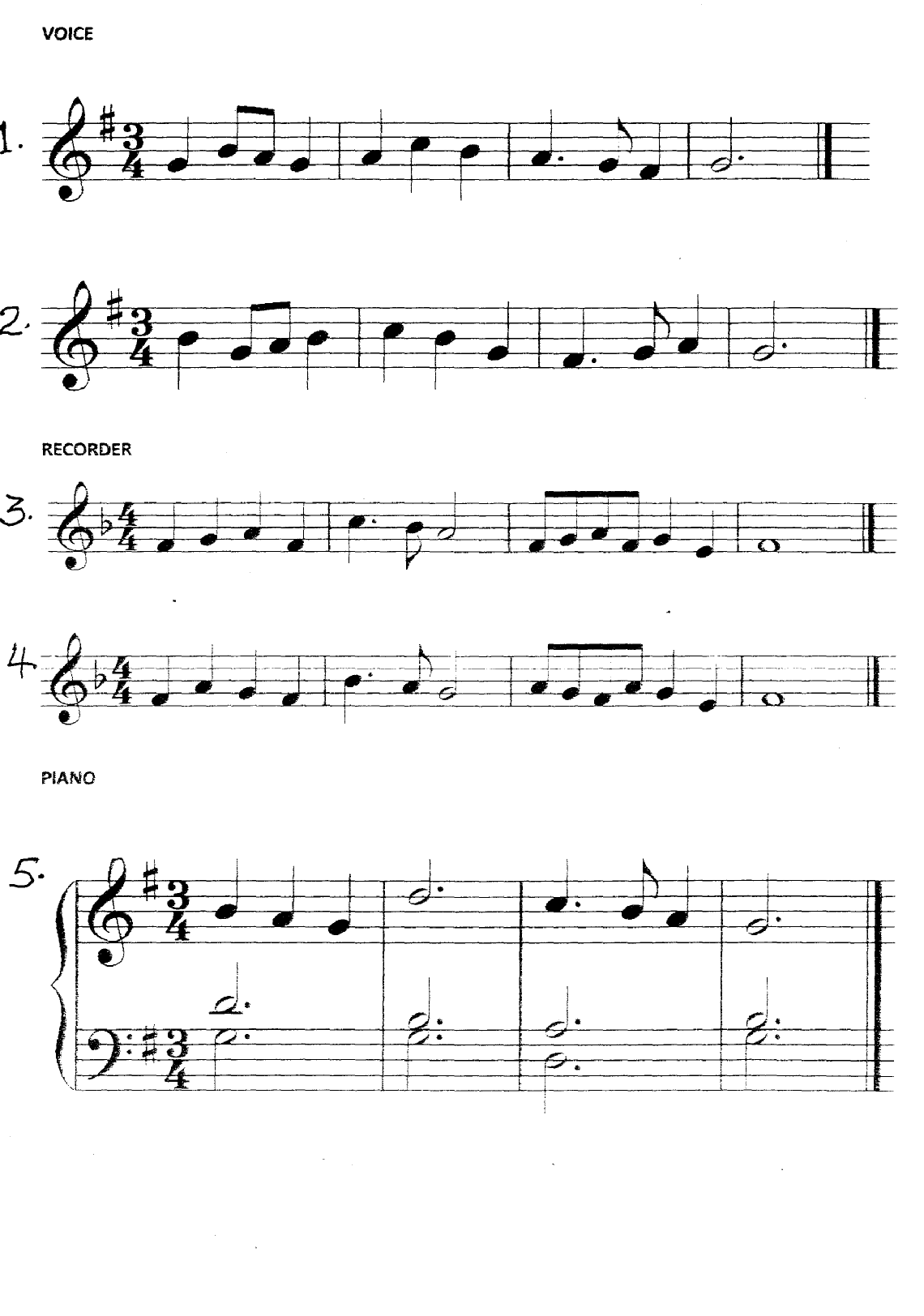 